Verbindliche Anmeldung zum Nachmittagsangebot: 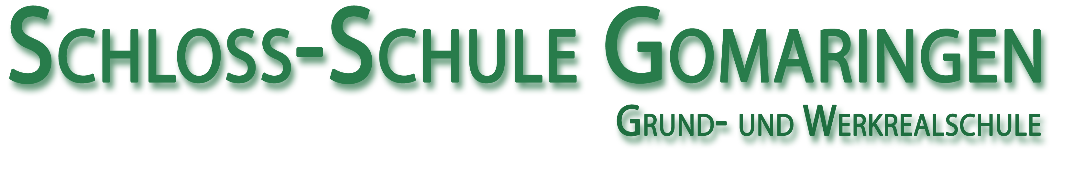 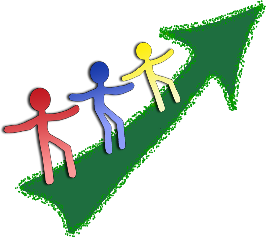 Bitte für jedes Angebot ein separates Formular verwenden!Angebots-Nr. (lt. GTS-Heft): __________________________________________________Titel d. Angebots: __________________________________________________________Kursbeginn: ______________________________________________________________Name der Schülerin/des Schülers: _____________________________________________Klasse der Schülerin/des Schülers (z.B. 4b): _____________________________________Telefon* (für Rückfragen und Telefonliste): ______________________________________Bemerkungen: _____________________________________________________________Ihre o.g. Telefonnummer wird im Rahmen einer kursinternen Telefonkette an die anderen Kursteilnehmer weitergegeben. Wenn Sie dies nicht wünschen, lassen Sie das Feld bitte frei.Rückmeldung (Wird von der Kursleiterin/dem Kursleiter ausgefüllt)Die o. g. Schülerin/der o. g. Schüler    wurde in das o. g. Nachmittagsangebot aufgenommen  konnte nicht in das o. g. Nachmittagsangebot aufgenommen werden. Angebote, für die noch freie Plätze zur Verfügung stehen, sind ab sofort im Eingangsbereich der Schloss-Schule und auf der Schul-Homepage www.schlossschule-gomaringen.de veröffentlicht.Für ein Angebot der Restplatzliste melden Sie Ihr Kind bitte beim ersten Termin direkt beim Kursleiter an.